§2018.  TermsA license to conduct a medical laboratory when the owner is not the director shall be issued jointly to the owner and the director for the premises stated in the application, and they shall be severally and jointly responsible to the department for the maintenance and conduct thereof and for any violations of this Act and regulations pertaining thereto. A separate license must be obtained for each location. A license shall be valid only in the hands of the persons to whom it is issued and shall not be the subject of sale, assignment or transfer, voluntary or involuntary, nor shall a license be valid for any premises other than those for which issued. A new license, for the unexpired length of time of the original license, may be secured, without the payment of any additional fee, for the new location, director or owner prior to the actual change, provided that the contemplated change is in compliance with this Act and regulations pertaining thereto.  [PL 1975, c. 218 (RPR).]This section is not to be construed as limiting the ownership of laboratories to persons who qualify under the provisions of this chapter as a director, but rather is intended to stipulate that a director as defined in section 2014, subsection 3, is necessary in order for a laboratory to obtain a license.  [PL 1975, c. 218 (RPR).]SECTION HISTORYPL 1967, c. 380 (NEW). PL 1975, c. 218 (RPR). The State of Maine claims a copyright in its codified statutes. If you intend to republish this material, we require that you include the following disclaimer in your publication:All copyrights and other rights to statutory text are reserved by the State of Maine. The text included in this publication reflects changes made through the First Regular and First Special Session of the 131st Maine Legislature and is current through November 1. 2023
                    . The text is subject to change without notice. It is a version that has not been officially certified by the Secretary of State. Refer to the Maine Revised Statutes Annotated and supplements for certified text.
                The Office of the Revisor of Statutes also requests that you send us one copy of any statutory publication you may produce. Our goal is not to restrict publishing activity, but to keep track of who is publishing what, to identify any needless duplication and to preserve the State's copyright rights.PLEASE NOTE: The Revisor's Office cannot perform research for or provide legal advice or interpretation of Maine law to the public. If you need legal assistance, please contact a qualified attorney.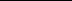 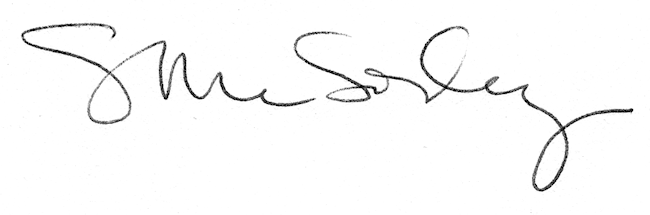 